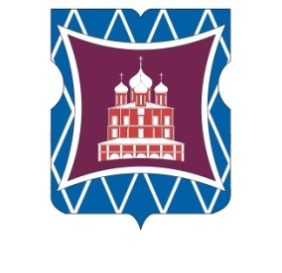 СОВЕТ ДЕПУТАТОВМУНИЦИПАЛЬНОГО ОКРУГА ДОНСКОЙРЕШЕНИЕ         23 марта 2023 года  №  01-03-21Об отчете начальника Отдела МВД России по Донскому району города Москвы о деятельности Отдела МВД России по Донскому району города Москвы в 2022 годуЗаслушав в соответствии с частью 3 статьи 8 Федерального закона от 07 февраля 2011 года № 3-ФЗ «О полиции»,  приказом Министерства внутренних дел Российской Федерации от 30 августа 2011 года № 975 «Об организации и проведении отчетов должностных лиц территориальных органов МВД России» отчет  начальника Отдела МВД России по Донскому району города Москвы Корабельникова А.С. о деятельности  Отдела МВД России по Донскому району города Москвы в 2022 году,   Совет депутатов муниципального округа Донской решил:1. Принять к сведению отчет начальника Отдела МВД России по Донскому району города Москвы Корабельникова А.С. о деятельности Отдела МВД  России по Донскому району города Москвы в 2022 году.2. Рекомендовать Корабельникову А.С.:2.1. Усилить контроль за деятельностью, направленной на  противодействие распространению наркотических и психотропных препаратов;	2.2. Активизировать работу с отделом объединенного военного комиссариата  Даниловского района  Южного административного округа города Москвы по  розыску  граждан, уклоняющихся от воинского учета, призыва на военную службу или военные сборы, прохождения военной службы или военных сборов;	2.3. Наладить взаимодействие участковых уполномоченных полиции с жителями Донского района.	3. Направить настоящее решение в Управление внутренних дел по Южному административному округу Главного Управления МВД России по городу Москве,   Отдел МВД России по Донскому району города Москвы в течение трех дней со дня его принятия.4. Опубликовать настоящее решение в бюллетене  «Московский муниципальный вестник» и разместить на официальном сайте муниципального округа Донской  www.mo-donskoy.ru.5. Контроль за исполнением настоящего решения возложить на главу муниципального округа Донской Кабанову Т.В.Глава муниципального округа Донской									Т.В. Кабанова